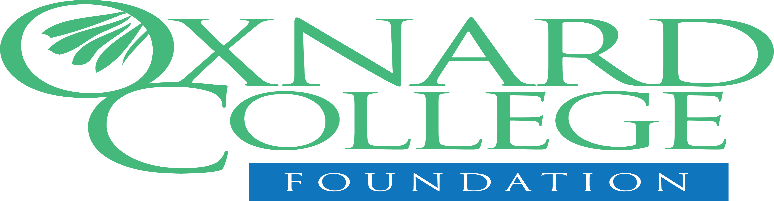 For Immediate ReleaseCommunity Market at Oxnard College to ReopenSwap meet has 150 vendors Oxnard, Calif. (May 28, 2021)—The Community Market at Oxnard College, which operates every Sunday on the Oxnard College campus, will reopen June 6. Shopping hours are 8 a.m. to 3 p.m. with 150 vendors selling merchandise and produce; food trucks are also onsite.The Community Market is located on the Oxnard College campus, 4000 South Rose Ave., Oxnard. In accordance with California Department of Public Health and Cal/OSHA Guidelines followed by Oxnard College, all vendors and patrons are required to wear face coverings while outdoors in public spaces when maintaining a physical distance of six feet from other people is not feasible. For additional information and the complete document for Institutions of Higher Education, visit oxnardcollege.edu/college-information/foundation/community-market. The public can contact Connie Owens, Oxnard College Foundation, at cowens@vcccd.edu with questions. Questions from vendors should be directed to Maria Olivares, C.M. Office Manager, at maria_olivares2@my.vcccd.edu.About Oxnard College FoundationThe mission of the Oxnard College Foundation is to provide support to campus development, student scholarships, educational programs, and other college needs in order to promote the progressive and continuing advancement of Oxnard College, to further educational excellence and enable the college to serve as an exemplary multicultural community resource.About Oxnard CollegeOxnard College is one of three colleges in the Ventura County Community College District and annually serves more than 7,000 students. Founded in 1975, Oxnard College is fully accredited. It is also a designated Hispanic-Serving Institution. Oxnard College’s signature programs include marine biology; culinary arts, restaurant management and hospitality management; auto technology and fire technology, among many other undergraduate study and career technical education programs. The Dream Resource Center is a valuable student and community resource. To learn more, visit oxnardcollege.edu and Facebook, Instagram, LinkedIn and Twitter.Media Contact: Connie OwensCommunity Development and Institutional Advancement Specialistcowens@vcccd.edu805-678-5889Maria OlivaresCommunity Market at Oxnard College Office Manager maria_olivares2@my.vcccd.edu